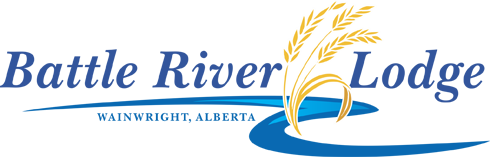 Application for ResidencyBATTLE RIVER FOUNDATION429  5 AVEWAINWRIGHT AB  T9W 2R1E-mail address: info@battleriverlodge.caOffice phone: 	780-842-3630Fax number: 	780-842-6664Office hours:	7:30 a.m.– 4:00 p.m. Monday to Friday excluding holidaysBATTLE RIVER LODGEWELCOME TO THE BATTLE RIVER LODGEThe Battle River lodge is a Senior Citizens home that officially opened in 1958.The Battle River Foundation is a non-profit organization which focuses on providing residents with an affordable facility as well as programs that promote choice, independence, and        healthy living.Residents must be functionally independent and medically stable, as no medical care is available from Lodge employees. In certain circumstance, consideration is given to younger individuals.The Battle River Foundation is supported by:The Town of WainwrightM.D. of Wainwright #61Villages of Irma, Edgerton, ChauvinLODGE ACCOMODATIONSBasic furnishings are provided and we encourage residents to bring in some of their own furniture.FOOD SERVICESThe Lodge provides three meals everyday at pre-set times. Meals are served from a steam table in the central dining room.Individual diet monitoring is not available. Guests of residents are welcome to have meals for a nominal fee. Beverages and light snacks are available at all times from the kitchenettes.HOUSEKEEPINGThe Lodge provides the following housekeeping services:Basic room cleaning and personal laundry once per weekBedding and towels changes once per weekCoin operated laundry machines are available for resident’s own useSOCIAL AND RECREATIONThe Lodge is staffed with an Activity Coordinator who arranges exercise programs, crafts, outings, and other activities, which foster the residents continued involvement in family and community life. Many service groups and individuals volunteer their time for a variety of programs. The Lodge has a 14 passenger bus to accommodate residents for day trips.SECURITYThe Lodge takes all reasonable measures to safeguard the security and safety of the residents. This includes 24-hour non-medical staff, alarmed security doors and occasional courtesy checks. Lodge staff cannot and will not guarantee that residents will be individually monitored or supervised. The Lodge is the resident’s home where freedoms and privileges of home are respected.PERSONAL CAREThe Battle River Foundation does not provide personal care services. These services are available through the AHS Home Care Program.TRANSPORTATIONResidents are responsible for arranging their own transportation outside the Lodge.PARKING  Limited parking stalls with plug-ins are available for residents. A parking fee of $25.00 per month is charged by direct debit.RENT CHARGESRental rates are geared to income in accordance with line 150 of the applicant’s personal income tax assessment. Basic rent is:$____________ 266 sq ft room (rm #s 105 – 221)$____________ 288 sq ft room (rm #s 400 – 518)$____________ 322 sq ft room (rm #s 301 - 320)Depending on income, a surcharge may apply. Upon approval for residency at the Lodge, the applicant must complete the required forms. Rent is collected by direct debit. Each resident is given a Resident Handbook when they have accepted a room. BATTLE RIVER FOUNDATIONREQUIREMENTSAPPLICATION FOR RESIDENCYApplicants must complete the Application for Admission and return it to the lodge and have a Doctor complete the Medical Form. The Doctor will mail the Medical Report to the lodge.Once the medical report is returned to the lodge, the applicant will be contacted for an appointment for a priority rating interview with administration.Following the interview, the applicant will be notified as to whether he/she has met the eligibility criteria of the Battle River Foundation.Before moving in, the applicant must provide the Lodge with his/her most recent income tax assessment that shows line 150.  5.0 	If the applicant cannot move into the lodge because of temporary hospitalization, the applicants name will be kept at the top of the list when substantiated by a Doctor’s certificate.6.0 	Once an applicant accepts a room he/she will be required to pay $400.00 deposit that will hold the room for twenty-five days.7.0 	Once the room is ready for occupancy, applicants are required to be living in the lodge (eating and sleeping) within 60 days of acceptance or their residency will be voided.8.0 	If an applicant refuses accommodation when contacted that a room is available, their application will be destroyed.  Should the applicant wish to re-apply, a new application, along with a new medical form, must be submitted. APPLICATION FORM   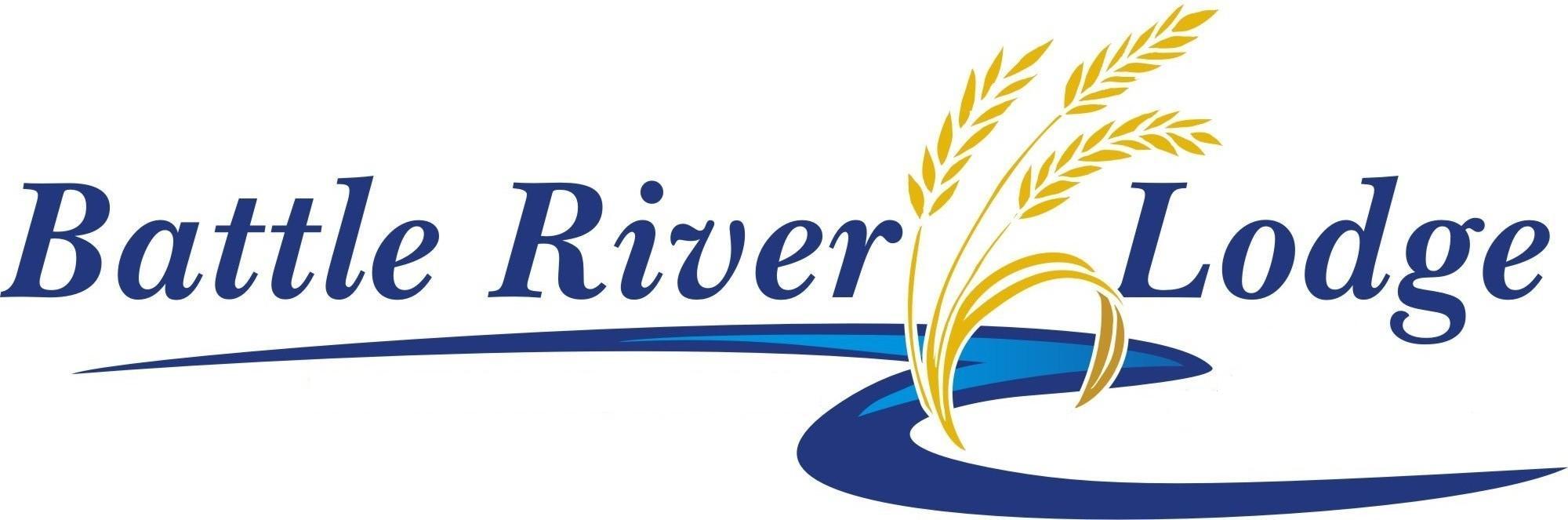 PLEASE PRINT ALL ANSWERS ~ INFORMATION IS KEPT CONFIDENTIALFULL NAME: ________________________________________________(preferred name______________)ADDRESS: _________________________________       	       _________________________________  Postal Code _______-_______PHONE: (h)________________________  (c)__________________________DATE OF BIRTH: ___________________    Marital Status:  Married _____      Widow _____     Single ____      PHC# _____________________________How long have you lived in the MD of Wainwright?  _______ yearsDoes your total annual income exceed $29,250.00? (from last year’s Notice of Assessment)   Yes___       No____   Do you receive Alberta Seniors Benefit?		Yes___       No____   Are you a Home Care Client?    Yes___       No____   Name of Physician: _________________________________________  (ph)______________________Do you have a preference of what wing you would like to reside in? ______________________________   100 east ___       100 center ___         200 wing ___        300 wing ___        400 wing ___        500 wing ___1st CONTACT INFORMATION: (Person most responsible)Name: _____________________________________________ Relationship: ________________Mailing Address: _____________________________________________      Postal Code _______-______ Phone: (h)__________________ (w)_____________________ (c)_____________________E-mail: ________________________________________2nd CONTACT PERSON: (To be called if no response from above person)Name: _____________________________________________ Relationship: ________________Mailing Address: ______________________________________________     Postal Code _______-______ Phone: (h)__________________ (w)_____________________ (c)_____________________E-mail: ________________________________________Signature of Applicant: ____________________________________   Date___________________FOR OFFICE USE ONLY:Date of Application ________________________ 	Date Move in ______________________Date of Interview    ________________________ 	Date Move out _____________________Priority Rating         ________________________Battle River LodgeResident ApplicationRe: Medical ReportTo the attending Physician;This applicant is being considered for accommodation at the Battle River Lodge.Successful applicants will be in good physical and mental health, and must be functionally independent.Please note - the Lodge is not a health care facility; personal care assistance, or nursing care is not provided by Lodge staff.Home Care is able to provide minimal assistance with personal care and medications.If you have any questions regarding the Lodge eligibility criteria please contact the administration office of the Battle River Lodge at 780-842-3630.Please complete the medical form, mark and mail or fax to:Battle River Foundation429  5 AveWainwright AB  T9W 2R1Fax 780-842-6664info@battleriverlodge.caAny charges for the completion of this Medical Certificate for the applicant are the responsibility of the applicant.BATTLE RIVER LODGE MEDICAL FORMI, ______________________________________, authorize the Physician to release	                    Name (please print)medical information to Battle River Foundation.__________________________________________       ______________________     Signature of Applicant								DateTo be completed by physician:Name of Applicant: _______________________________________________Date of Birth: _______________ Age: _____        Date of Examination: _________________   How long has the applicant been your patient? ______Can the applicant attend to his/her own personal needs? _____________________If no, please explain_______________________________________________________________________________________________________________________________________________________________________________________________________________________Does the applicant suffer from any communicable disease whereby their presence in the Lodge would jeopardize the physical welfare of other residents or staff? __________If yes, please explain_________________________________________________________________________________________________________________________________________________________________________________________________________________________Is the applicant diabetic? __________        Does the applicant use oxygen? _________If yes, can the applicant manage his/her own equipment?_________________________________Is the applicant able to administer his/her own medications safely?__________________________Please check the appropriate answer:Hearing:                   good ______     	impaired ______      	hearing aid_____Communication:       good ______           impaired ______Vision:                      good ______     	impaired ______Mobility:                    cane ______    	walker     ______      	wheelchair _____Does applicant have?	Bladder incontinence ____________   	Bowel incontinence _____________If yes, is applicant able to look after their own incontinence needs?____________________________________________________________________________________________________________________________________________________________Pg 2Does applicant have allergies?_______     If yes, please list:_____________________________________________________________________________________________________________________________________________________________________________________________________________________________________________________________Please give a short resume of applicant’s medical history: ________________________________________________________________________________________________________________________________________________________________________________________________________________________________________________________________________________________________________________________What is the applicant’s mental status? (Please write “yes” or “no”)Cooperative ___________     Confused _____________Cognitively aware ________________     Signs of Senility _____________________Please give a short resume of applicant’s mental status:__________________________________________________________________________________________________________________________________________________________________________________________________________________________________________Do you consider the applicant to be suitable mentally and physically to reside in a senior’s lodge where NO SPECIAL NURSING CARE is available?     Yes ______       No _______	(Residents are responsible for arranging services through the Home Care Program)Does the applicant require unscheduled nursing care between the hours of 10:00 pm and 7:00 am?      Yes ______       No ____________________________________________________  		__________________         Physician’s Signature							DATEPhysician’s stampINFORMATION WILL BE KEPT CONFIDENTIALPlease send this completed medical report to:Battle River Lodge429  5 AveWainwright AB  T9W 2R1Fax 780-842-6664